TERMO DE ASSENTIMENTO LIVRE E ESCLARECIDO(MODELO SUGERIDO PELO CEP/UFCAT APLICADO A PARTICIPANTES MENORES DE 18 ANOS, OU LEGALMENTE INCAPAZES - RESOLUÇÃO CNS 510/2016) Olá! Meu nome é 1 e faço parte de um grupo de cientistas, trabalhamos na 2 e precisamos da sua ajuda para desvendar uma coisa nova!!! Essa coisa nova chama-se 3Declaro que fiz a leitura do termo com o/a participante, esclareci as dúvidas e obtive de forma apropriada e voluntária o assentimento do/a participante para a participação neste estudo, após autorização em Termo de Consentimento Livre e Esclarecido de seu responsável legal. Declaro ainda que me comprometo a cumprir todos os termos aqui descritos, assim como garantir todos os direitos do/a participante da pesquisa, e ainda tomar medidas para minimizar os riscos e danos da pesquisa. Deixei claro que o/a participante não terá gastos, prejuízos e perdas, e ainda os informei que os resultados desta pesquisa podem ser favoráveis ou não, e mesmo assim serão públicos.Cidade, _______ de _______________ de ________Nome do Pesquisador:___________________________________________________Assinatura: ____________________________________________________________ INDICAÇÕES DOS NÚMEROS:- TALE indicado para menores abaixo de 10 anos de idade.- As figuras ilustrativas devem ser alteradas conforme o gênero do pesquisador e do participante da pesquisaCOMPLETAR COM NOME DO PESQUISADOR RESPONSÁVEL;Vínculo profissional do/a pesquisador/ainformar o título da pesquisa igual ao informado na Plataforma Brasil;apresentar os objetivos da pesquisa em uma linguagem acessível a menores de com idade abaixo de 10 anos;listar e explicar brevemente em linguagem acessível os procedimentos a serem realizados na pesquisa;descrever os possíveis riscos mesmo que mínimos; descrever os meios de minimizar os riscos; descrever os benefícios esperados.informar aos participantes possíveis duvidas durante a coleta de dados e esclarece-las de com linguagem acessível a idade delas/es;caso o participante necessite contato com os responsáveis, intermediar o contato para ele se sentir seguro durante a coleta de dados;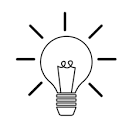 A NOSSA MISSÃO É DESCOBRIR SE 4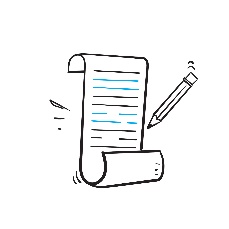 PARA ISSO VAMOS PRECISAR FAZER ALGUNS 5TUDO ISSO PODE CAUSAR COISAS BOAS E RUINS. SE VOCÊ SENTIR TRISTE OU COM VERGONHA VAMOS CUIDAR DE VOCÊ!!!Se você não gostar mesmo de participar desse estudo tem um lugar que você pode reclamar, chama-se Comitê de Ética em Pesquisa da Universidade Federal de Catalão, só falar com sua família para fazer o contato.6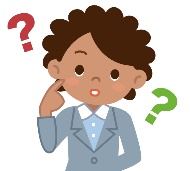 MOMENTO DAS PERGUNTAS? SE TIVER DÚVIDAS, A QUALQUER MOMENTO, PODE PERGUNTAR AO CIENTISTA. ADORAMOS RESPONDER PERGUNTAS!!!!7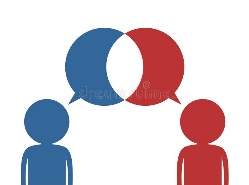 MOMENTO DE FALAR COM SEUS RESPONSÁVEIS!!!SE VOCÊ QUISER PODE CONVERSAR COM AS PESSOAS DA SUA FAMÍLIA, SUA PARTICIPAÇÃO SÓ VAI VALER SE ELES TAMBÉM DEIXAREM!8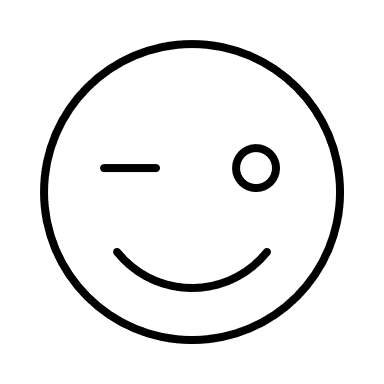 HORA DE DIZER SIM OU NÃO!DE UM JEITO OU DE OUTRO VAMOS FICAR SATISFEITOS!ALÉM DISSO, VOCÊ PODE DESISTIR DE PARTICIPAR DA NOVA DESCOBERTA A QUALQUER MOMENTO!VOCÊ TOPA FAZER PARTE DESTA NOVA DESCOBERTA?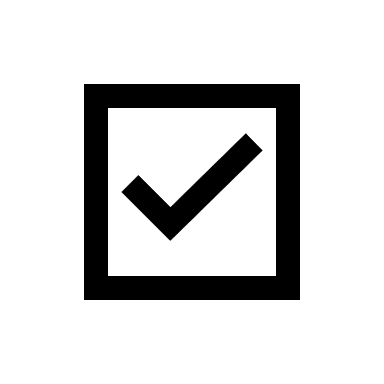 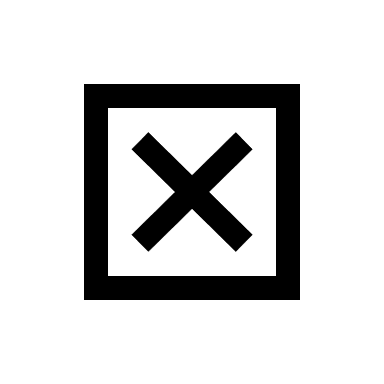 SIM                                 NÃO Marque a qual opção você escolhe.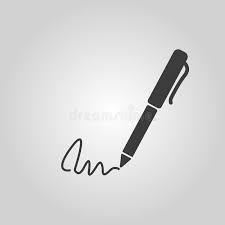 NOME DO PARTICIPANTE: ________________________________(Se você sabe escrever, escreve aqui seu nome, se ainda não sabe, pede ao um familiar para preencher seu nome).